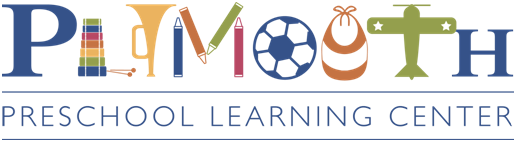 GETTING TO KNOW YOUR INFANTPlease fill out this form for your child ages 0 to 12 months. It will help the teacher get to know your child better. Child’s Name: ____________________________________   Date of Birth: _____________________________ Child’s General Mood: Are they mostly happy, fussy, colicky, what? ___________________________________Has child stayed with anyone else besides parents? __________ If so who? ____________________________Who does child live with?  ____________________________________________________________________Is child Bottle or breast-fed? _______________  Circle how you give bottle:    room temp   warmed     cold?  If child is on a schedule,  please list here:  _______________________________________________________Is child on formula or milk? ___________What kind of milk or formula do you use?  _____________________Does child hold his or her own bottle?  ____________________    Is child on baby cereal? ________________Will your child have a bottle or breast feed before arriving? ________________________________________What does your child usually eat for breakfast? __________________________________________________When does your child use a pacifier? __________________________________________________________ Does your child sleep through the night? __________   If not, how often do they wake and what do you do for them?     feed, rock, change etc?  ______________________________________________________________What time does your child wake in the morning? _________________________________________________What time does your child nap, morning? ___________________ afternoon? __________________________Please list any other important information or special instructions on the care of your child below: ________________________________________________________________________________________________________________________________________________________________________________________________________________________________________________________________________________________________________________________________________________________________________________________________________________________________________________________________________________________________________________________________________________________________________________________________________________________________________________________________________________________________________________________________________Signature ________________________ Relationship to Child ____________________ Date______________